Preguntas									Mi Edad:		Te gusto las Tostaditas de Ensalada de Atun del dia de hoy?Probaste algo nuevo el dia de hoy? (Circula)		SI		NOSi la respuesta es SI, cuales comidas? (Circula)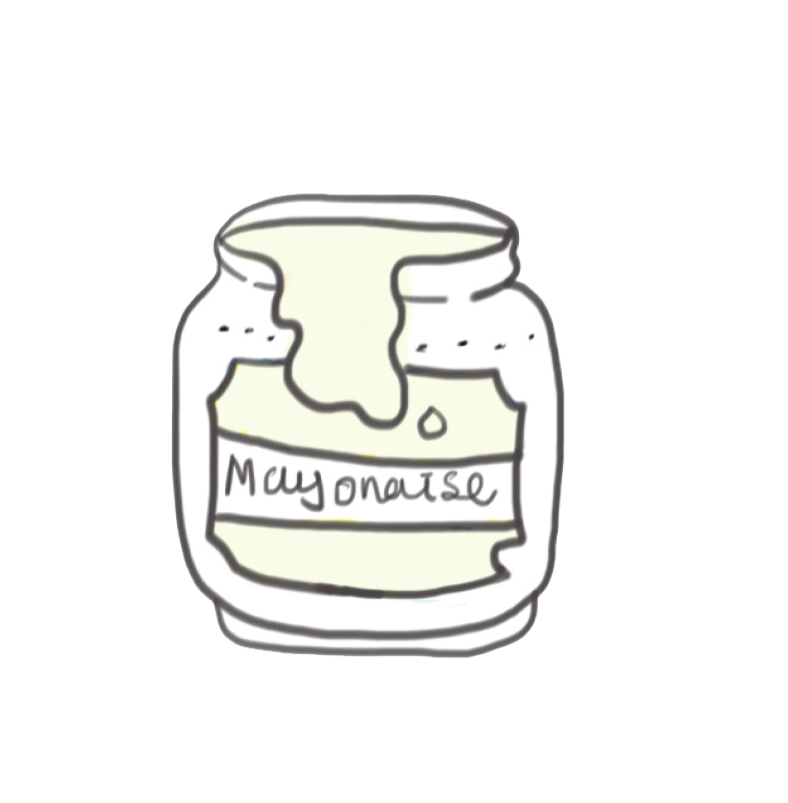 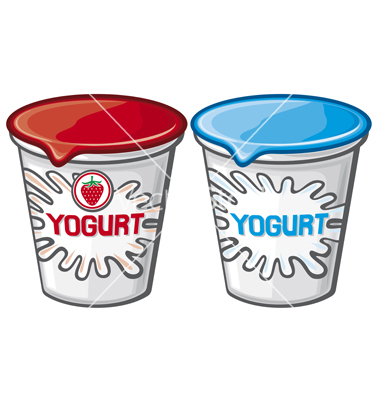 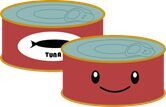  		Atun 		Mayonesa light	Yogurt, sin sabor y sin grasa 	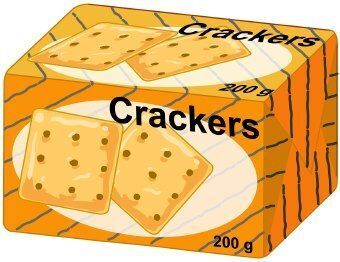 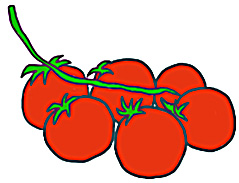 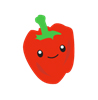 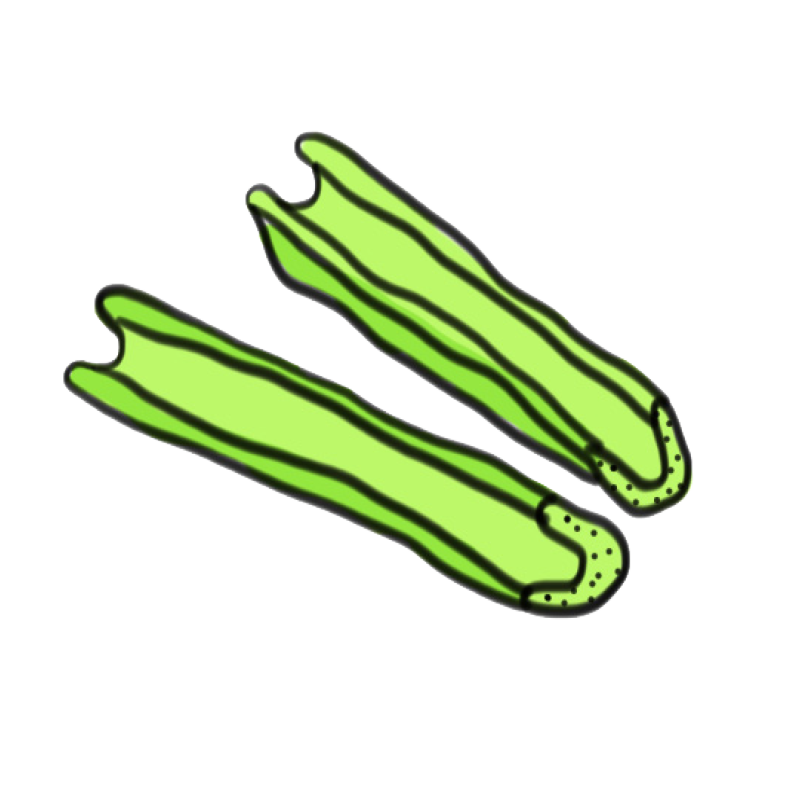 	           Apio	         Pimiento Rojo	    Jitomate (tamano uva)	 Galletas Saladas IntegralesCual fue tu parte favorita de la leccion de hoy? (Circula)		Aprender sobre la proteina "estrella"		Cocinar		Actividad de colorearQue aprendiste el dia de hoy?Questions									My Age:		Did you like the Tuna Bites today?Did you try anything new today? (Circle)		YES		NOIf YES, which foods? (Circle)	      Tuna 		Light Mayonnaise	    Fat-Free Plain Yogurt 		Celery	     	Red Bell Pepper	  Grape Tomatoes	 Whole Grain CrackersWhat was your favorite part of today’s lesson? (Circle)		Learning about the “star” protein		Cooking 		Coloring ActivityWhat is one thing you learned today?